Quiz – identification des bactéries inconnuesLes réponses aux différentes questions sont disponibles à la fin de ce document.Q1. Déterminer le ou les tests utilisés pour identifier les bactéries inconnues.Bactérie Gram +Fermentation du lactoseHémolyse alphaMobilitéAérobieCocciQ2. Voici les résultats obtenus après avoir réalisé plusieurs tests dans le but d’identifier la bactérie inconnue.Interpréter les résultats du tableau 2 et déterminer quelle est la bactérie inconnue parmi la liste des cinq bactéries du tableau 1.Tableau 1. Listes des bactéries pouvant être inconnues avec les résultats pour chacun des testsTableau 2. Tableau d’interprétation des résultatsRéponsesQ1. Déterminer le ou les tests utilisés pour identifier les bactéries inconnues.Bactérie Gram + R : coloration Gram (couleur mauve), gélose MacConkey (aucune croissance) et gélose APE (croissance).Fermentation du lactoseR : Bouillon de lactose 1 % avec cloche de Durham (présence de bulle) ou gélose MacConkey (colonie rose).Hémolyse alphaR : Gélose de sang (colonie verdâtre)MobilitéR : Gélose SIM (croissance dans l’ensemble du tube)AérobieR : Bouillon thioglycolate ou géloses (aérobie croissance, anaérobie sans croissance)CocciR : Coloration Gram ou coloration simple (petit cercle)Q2. Voici les résultats obtenus après avoir réalisé plusieurs tests dans le but d’identifier la bactérie inconnue.Interpréter les résultats du tableau 2 et déterminer quelle est la bactérie inconnue parmi la liste des cinq bactéries du tableau 1.Tableau 2. Tableau d’interprétation des résultatsLa bactérie inconnue est donc la bactérie 3.TestsBactérie 1Bactérie 2Bactérie 3Bactérie 4Bactérie 5Gram++---Fermentation du lactose+-+++Demande en oxygèneMicroaérophileMicroaérophileMicroaérophileMicroaérophileAérobieCatalase+++++Gélatinase+----MobilitéaucuneouiouiouiouiH2S+-+-+Indole++---TestRésultatsInterprétation des résultatsGélose MacConkeyCroissance de bactéries de couleur roseGélose APEAucune croissanceBouillon thioglycolateTest de la catalaseProduction de bullesTest de la gélatinaseGélose solideGélose SIMCroissance dans l’ensemble du tubenoirjauneTestRésultatsInterprétation des résultatsGélose MacConkeyCroissance de bactéries de couleur rosesLa bactérie est Gram - qui fermente le lactose.Gélose APEAucune croissanceConfirme que la bactérie est Gram -.Bouillon thioglycolateLa bactérie est microaérophile.Test de la catalaseProduction de bullesLa bactérie a l’enzyme catalase.Test de la gélatinaseGélose solideLa bactérie n’a pas l’enzyme gélatinase.Gélose SIMCroissance dans l’ensemble du tubenoirjauneLa bactérie est mobile, réaction positive au test du H2S et réaction négative au test de l’indole.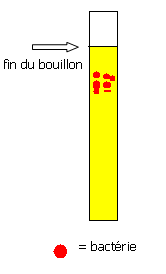 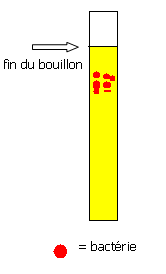 